1st Grade Supply List2022-20231 heavy duty plastic folder for homework that has “home” and “return to school” labeled inside1, Two Pocket Folder (any color/design)1 package of Ticonderoga pre-sharpened Pencils  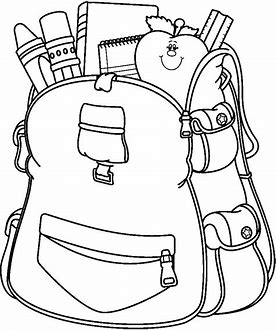 1 Plastic Pencil Box/Case2 Erasers - Large Pink Block Erasers24 Count Crayons12 or 24 Count Colored Pencils10 Count Markers1 Pair Scissors (Kids, 5” blunt tip)Package of Glue Sticks2 containers of “GREEN” disinfectant wipes2 boxes of TissuesHand sanitizerHeadphones that can be used in a Chromebook (Put in a ziplock bag labeled with your child’s name)**Extra pair of clothing to be kept in the classroom, labeled with your child’s name, in a ziploc bag. In case of accidents or spills**